                    							*P/4423057*
REPUBLIKA HRVATSKA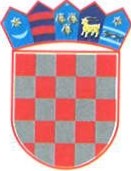 Ministarstvo mora, prometai infrastruktureLučka kapetanija OsijekKLASA: 345-20/18-01/228URBROJ: 530-04-13-18-1Osijek, 29. studenog 2018. godinePRIOPĆENJE BRODARSTVU BROJ 114/2018Priopćava se zapovjednicima brodova, brodarskim poduzećima i ostalim sudionicima u plovidbi na rijeci Dravi da su djelatnici Agencije za vodne putove dana 29. studenog  2018. godine izvršili postavljanje oznaka na dionici plovnog puta rijeke Drave od r.km 0 do r.km 22. Izmjerene dubine na plovnom putu rijeke Drave su slijedeće:U cilju sigurne plovidbe nalaže se zapovjednicima brodova, brodarskim poduzećima i ostalim sudionicima u plovidbi da se pridržavaju navedenih gabarita u određivanju maksimalnog gaza plovila kod krcanja tereta.      L U Č K I   K A P E T A N   kap. Tomislav Cicvarić, dipl.inž.Dostavlja se:MMPIAgencija za vodne putoveHrvatske vodeFeliks regulacija d.o.o.Luka Tranzit Osijek d.o.o.Vodogradnja Osijek d.d. Hidrogradnja d.o.o.Dunavski Lloyd Sisak d.o.o.Lučka uprava OsijekRiječni zdrugDBD VukovarVK IktusMNK RetfalaMNK DravaMNK Neptun       16. ŠRSOBŽRkmPlovna oznakaDubina plovnog puta (dm)Dubina plovnog puta (dm)Dubina plovnog puta (dm)Dubina plovnog puta (dm)RkmPlovna oznakaDesna ivicaSredinaLijeva ivicaŠirina (m)29.11. 2018. Vodostaj  Osijek -65 cm, Aljmaš 20 cm29.11. 2018. Vodostaj  Osijek -65 cm, Aljmaš 20 cm29.11. 2018. Vodostaj  Osijek -65 cm, Aljmaš 20 cm29.11. 2018. Vodostaj  Osijek -65 cm, Aljmaš 20 cm29.11. 2018. Vodostaj  Osijek -65 cm, Aljmaš 20 cm29.11. 2018. Vodostaj  Osijek -65 cm, Aljmaš 20 cm0-250plutača crvena (Dunav) 131414300-200bifurkacija131414300-000plovak zeleni191717500+500plutača crvena253235801+000plutača zel.svjet.292332802+100plovak zeleni333628802+100plutača crvena333628802+900plutača zelena352522704+000plutača crvena243031805+000221823805+900plutača zel.svjet.222019807+700plutača zelena292518708+800plutača crvena213235709+500plutača crvena 253035709+800plovak crveni 2121218010+150plutača zel.svjet.2222208010+900plutača zelena3425258011+200plutača crv.svjet.2221218011+700plutača zelena3127228012+000plutača crvena4021178012+200plutača bifur.svjet.3726178014+400plutača crv. svjet.3030328015+0002522278016+500plutača zel.svjet.2125217016+700plutača zelena2927227017+700plutača zel.svjet.2739327018+400plutača zelena3333217018+400plutača crv.svjet.3333217019+500plutača crvena2330317019+800plutača crvena27262270